۲۶۸- ای خادم صادق جانفشانحضرت عبدالبهاءاصلی فارسی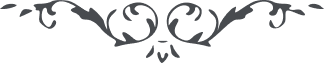 ۲۶۸- ای خادم صادق جانفشان ای خادم صادق جانفشان، هر چه در خدمت ياران بيشتر کوشی کأس عنايت بيشتر نوشی و آنچه بعبوديّتشان بيشتر پردازی بالاتر پروازی. زيرا اين مجاز قنطره آن حقيقت است و اين عجز و نياز رابطه قربيّت آن بی‌نياز. خدماتت مقبول و زحماتت ممدوح و بندگيت مشهود در درگاه ربّ ودود 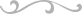 